Jarné obdobie a lesné požiare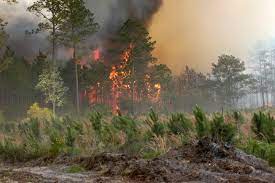 Jar je obdobie tradične spojené so zvýšeným výskytom požiarov suchých porastov, suchej trávy, pálením haluziny. Vo väčšine prípadov sa stáva, že tieto malé požiare predchádzajú vzniku veľkých lesných (pozemných, korunových- rýchlo sa šíriacich, alebo podzemných dlho trvajúcich) požiarov. Najčastejšou príčinou vzniku požiaru takéhoto druhu je človek a jeho nezodpovedné sa správanie. V jarnom období sa pre tisíce ľudí začína sezóna spojená s odstraňovaním opadaného lístia, či suchej trávy, strihaním stromčekov a všeobecne starostlivosťou o svoje záhrady. Mnohí pritom  oheň využívajú ako prostriedok pomoci pri vykonávaní spomínaných činností. Ten však v tomto období veľmi ľahko dokáže prerásť v požiar a tým začne platiť porekadlo „Oheň je dobrý sluha ale zlý pán!“ Opadané lístie sa ľahko zapáli a holé konáre stromov len veľmi krátko odolajú plameňom požiaru. Suchá tráva predstavuje ideálnu „živnú pôdu“ pre začínajúci, ale aj plne rozvinutý požiar. Preto sa spaľovať môže len za splnenia určitých požiadaviek. Vypaľovanie je za každých okolností zakázané a trestne sankcionované! Na druhej strane medzi najnebezpečnejšie požiare patria lesné požiare. Tie vznikajú najskôr horením pôdneho pokrytia. Prízemný požiar sa postupne rozšíri, čoho výsledkom je korunový požiar, ktorý sa pri silnom vetre môže šíriť rýchlosťou 25 km/h. Vietor postupne šíri horiace čiastočky do okolia, čím dochádza k vzniku nových ohnísk požiaru. Pre takýto typ požiaru je charakteristické: rýchle sa šírenie v smere vetra a v závislosti od množstva horľavých látok, zložitosť vedenia zásahu z hľadiska ťažko dostupného terénu, nutnosti využitia veľkého množstva síl a prostriedkov na jeho likvidáciu, nedostatok zdrojov vody potrebnej na hasiace práce, častokrát nutnosť využitia špeciálnej (leteckej) techniky.Občania v mnohých prípadoch porušujú zákon o ochrane pred požiarmi a svojim nezodpovedným a ľahkovážnym konaním, ohrozujú okrem seba aj svoje okolie. Vypaľovanie trávy je každoročne sa opakujúcim javom a preto sa na všetkých občanov obracia Okresné riaditeľstvo Hasičského a záchranného zboru v Pezinku s výzvou rešpektovať zákon o ochrane pred požiarmi a žiada tým občanov, aby: Nevypaľovali trávu ani iné suché porasty! Nezakladali oheň v prírode na miestach, kde to nie je dovolené! Nefajčiť v lesoch! Dodržiavať príslušné príkazy a zákazy, ktoré sú umiestnené pri vstupoch do lesa!  Pri spozorovaní požiaru ho ihneď ohlásiť na linku tiesňového volania!  Výchovné pôsobenie na občanov k dodržaniu zásad protipožiarnej bezpečnosti je hlavným nástrojom požiarnej prevencie. Veríme, že tieto dobre mienené rady prospejú k zastaveniu nepriaznivého vývoja požiarovosti na tomto úseku a tým i nežiaducich morálnych a ekonomických strát.                                                                                                                      OR HaZZ v Pezinku